重庆市綦江区防汛抗旱指挥部关于解除干旱黄色预警和终止抗旱Ⅲ级应急响应的通知各街道办事处、各镇人民政府，  区防指各成员单位，  有关单位：根据区气象局监测，  9 月 19  日 8 时—23  日 8 时，  我区 35 个 雨量站超过 50 毫米，  最大雨量 88.9 毫米 (古岐)，  最大小时雨量 40 毫米( 隆盛，19  日 17 时)。秋季无明显连阴雨，雨水相对集中， 9- 10 月约有 2 次强降水天气过程，  局部有暴雨。经会商， 依据《重庆市綦江区防汛抗旱应急预案》，  区防汛抗 旱指挥部决定于 2022 年 9 月 23  日 16 时起，  解除干旱黄色预警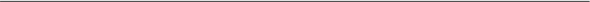 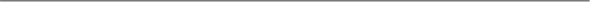 和终止抗旱Ⅲ 级应急响应。虽然目前我区干旱基本解除，  但仍需 重点做好以下工作：  一是抓好蓄水保水送水。在确保防洪安全的 前提下，加强蓄水保水和部分偏远地区的送水，合理利用水资源， 落实节水措施，  紧盯深丘地区和老、弱、病、残等特殊群体用水 情况，  切实保障群众基本生活用水和用水安全。二是抓好灾后补 种。针对农业受灾情况，  抓紧补栽补种秋季粮食作物，  大力发展 稻菜轮作种植秋季蔬菜。三是继续做好应急准备。严格落实党政 领导双值班、领导靠前指挥和 24 小时值班值守制度，严禁擅离职 守。各级救援队伍要继续做好灾害应急处置和抢险救援各项准备， 保持警惕，  一旦出现灾险情，  能够快速、果断、有效处置。重庆市綦江区防汛抗旱指挥部 2022 年 9 月 23  日 16 时重庆市綦江区防汛抗旱指挥部办公室              2022年 9 月 23 日印发